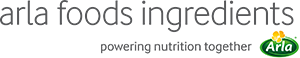 6 de diciembre de 2023COMUNICADO DE PRENSAArla Foods Ingredients se asocia con ENORM para aprovechar el poder de reutilización de los insectosArla Foods Ingredients se ha asociado a ENORM, la mayor granja de insectos del norte de Europa, y mediante esta colaboración se reducirán significativamente los residuos de alimentos.El permeado deslactosado (DLP) es un subproducto lácteo residual que se genera en grandes volúmenes durante la producción de lactosa. Actualmente, la mayoría del DLP se utiliza para la producción de biogás, que es una opción menos deseable que la reutilización (upcycling) para alimentos para animales según la jerarquía de residuos de alimentos establecida en la Directiva marco de residuos de la Unión Europea.Hace mucho tiempo que Arla Foods Ingredients estudia las maneras de abordar este desafío, pero debido a la composición del DLP, anteriormente era difícil utilizarlo en alimentos para animales tradicionales. Esto está a punto de cambiar gracias a las larvas de la mosca soldado negra. En la actualidad, ENORM lo utiliza para alimentos para animales, y ofrece un enorme potencial como fuente saludable y sostenible de proteína para las personas.Tras desarrollar la capacidad de convertir el DLP en alimento nutritivo para las larvas, Arla Foods Ingredients ha estado suministrando DLP a ENORM para realizar producciones de prueba durante varios años. No obstante, hoy (6 de diciembre de 2023), ENORM inaugura una planta nueva de gran envergadura en Flemming, Dinamarca, y se está preparando para la producción a gran escala.Como resultado, la cantidad de DLP que Arla Foods Ingredients suministra a ENORM aumentará de manera sustancial a 15 camiones a la semana desde principios de 2024. Cuando la nueva planta esté funcionando a pleno, podrá producir 100 toneladas de larvas al día, suficiente para más de 10 000 toneladas de alimento para insectos.Como su destino será alimento en lugar de biogás, la asociación posibilitará que el DLP ascienda en la jerarquía de residuos. Arla Foods Ingredients estima que dicha colaboración permitirá a su planta Danmark Protein lograr una reducción significativa (16 %) de residuos de alimentos.Sønke Møller, Senior Sales Developer de Arla Foods Ingredients, dijo: "El compromiso con la circularidad está en el centro del modelo de negocio de Arla Foods Ingredients. Por ello, estamos muy entusiasmados por asociarnos con ENORM, ya que trabaja para revolucionar la provisión de proteína y crear sistemas alimenticios más sostenibles. Esta colaboración, que transformará un subproducto que se clasificaba como residuo de alimentos en algo con un enorme valor nutritivo potencial, es un ejemplo estupendo de empresas que trabajan juntas con el fin de que la reutilización sea una realidad".Para obtener más información, comuníquese con:Steve Harman, Ingredient CommunicationsTel.: +44 (0)7538 118079 | Correo electrónico: steve@ingredientcommunications.comAcerca de Arla Foods Ingredients
Arla Foods Ingredients es líder mundial en la mejora de la nutrición premium. Junto con nuestros clientes, colaboradores de investigación, proveedores, ONG y otros descubrimos y ofrecemos ingredientes y productos documentados que pueden potenciar la nutrición durante toda la vida en beneficio de los consumidores en el ámbito global.​Atendemos a las principales marcas en el mundo en los sectores de nutrición en los primeros años de vida, nutrición médica, nutrición deportiva, alimentos saludables y otros alimentos y bebidas.Estas son cinco razones para elegirnos:Nos apasiona mejorar la nutriciónInnovamos conectando a los mejoresSomos expertos en lo que respecta a descubrir y ofrecerCreamos asociaciones sólidas y duraderasEstamos comprometidos con la sostenibilidadCon sede en Dinamarca, Arla Foods Ingredients es una subsidiaria 100 % propiedad de Arla Foods.LinkedInhttp://www.linkedin.com/company/arla-foods-ingredientsLinkedIn (América Latina)https://www.linkedin.com/showcase/arla-foods-ingredients-latin-america/LinkedIn (China)https://www.linkedin.com/showcase/arla-foods-ingredients-china/